Мета: закріпити знання набуті на уроках; розвивати й удосконалювати вміння і навички самостійно працювати, розвивати зв’язне мовлення,словниковий запас; коригувати увагу, мовлення, пам'ять, а також дрібну моторику рук; виховувати любов до природи, до прекрасного, любов та турботу до тварин і бажання допомагати їм у важкий час.Обладнання: ілюстрація зайця, слайди про зайців, роздатковий матеріал,наочність.Методи та прийоми: створення пошукових ситуацій, ігрові моменти, заохочення, похвала, інтерактивні методи: гра «Очікування»,  гра «Склад числа», дидактична гра « Знайди сусідні числа», «Відгадай ребус», «Знайди зайве»Вправа «Ми друзі», «Довідкове бюро».Нервово-психічна підготовкаСядьте, діти, всі гарненькоРуки покладіть рівненькоГолову вище піднімітьСвої плечі розведіть.Мені, діти, усміхніться,Веселіше подивіться.-    Дорогі діти, доторкніться один до одного своїми долоньками і подаруйте один одному ласкавинки добра і тепла.Гра «Очікування»Обіцяємо бути: уважними, активними, дисциплінованими, вихованими.Якою ви хочете, щоб була самопідготовка? (Цікавою,щось нового дізнатись, ігрова, гарною)Сьогодні будемо працювати за девізом, а яким?Умова: слова скласти за нумерацією чисел.(1)Один, 2) за,3) всіх -, 4)і всі,5)за,6)одного)    « Один за всіх -  і всі за одного»Як ви розумієте наш девіз? (Відповідь дітей)До нас сьогодні як завжди завітали гості. А хто саме відгадайте загадку і дізнаємось хто сьогодні буде гостями на нашій підготовці.Я страшенний боягуз,Всіх на світі я боюсь.В полі, лісі навкругиСкрізь у мене вороги.Часом лізу я у шкоду,Їм капусту на городах,Моркву, ріпу, буряки.          Відгадайте – хто такий? (Заєць)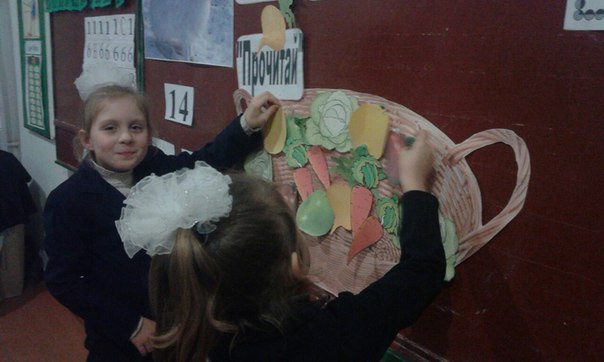 Отож зайчик білий буде у нас на самопідготовці,А хто мені скаже, чому зайчик білий?(Відповідь дітей) Але він прийшов не з пустими руками, а з великою корзиною, та в корзині порожньо. З’їв він вісі свої запаси та пристрибав до нас, щоб ми допомогли йому дозимувати.Діти допоможемо наповнити корзину зайчикові?А хто мені скаже, що їдять зайці?(Відповідь дітей)Так діти молодці, будемо виконувати завдання, а за кожне виконане правильно завдання будемо класти в корзину морквину,капустину, яблучко,ріпу. Завдання 1 «Пригадай» Дидактична гра « Знайди сусідні чисела»1,2,3,4,5,6,7,8,9,10,11,12,13,14,15,16,17, 18,19,20.Дидактична гра «Знайди зайве»(робота в парах)1-пара: 12,16,17,7,14,19,11.2-пара: 11,8,14,15,19,1, 17.3-парв: 12,14,17,9,13,1,15.4-пара: 1,12,13,15,19,18,6.Дидактична гра «Склад числа»    16+2=                                      14+3 =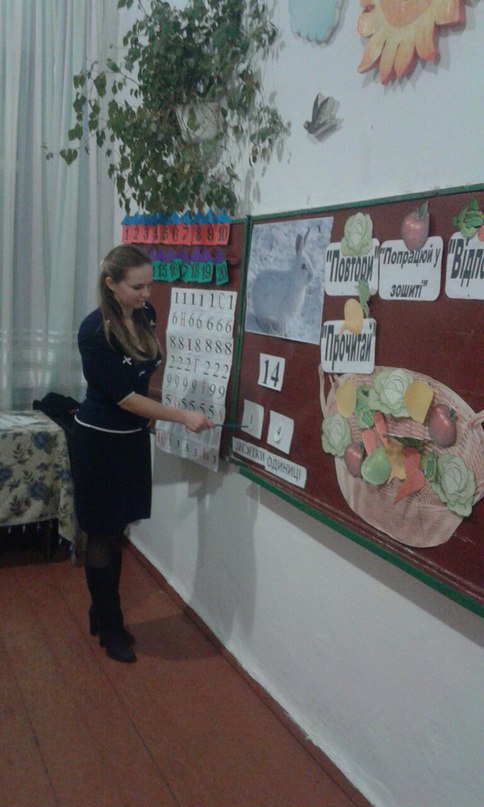 десятки           одиниці	             десятки           одиниціЗавдання 2 «Попрацюй у зошиті»МатематикаТема: додавання двоцифрових та одноцифрового числа, коли сума менша 20. (17+2)Мета: закріпити і поглибити знання дітей на уроці, розв’язати приклади за поданим зразком, виховувати уважність.Завдання. Розв’язати приклади на картках за зразком.Пальчикова гімнастика. Вправа «Зайчик»Умова: скласти руки в кулачок, залишивши два пальчики відкрити, почерзі рухати вушками.Робота в зошитах(Зошит свій я відкриваю…)1.Самостійна робота;2. Індивідуальна робота з Трухан С.3. Взаємодопомога.4. Взаємоперевірка.Завдання 3 «Відпочинь»Музична фізкультхвилинкаБілий зайчик маленький,вушка є у нього довгенькі.В лісі грався, веселився,Працювати вже втомився.А щоб добре працювати,Треба трішки пострибати.Відпочили, розім’ялись –Й до роботи знову взялисьЗавдання 4 «Прочитай»Тема: Виразно прочитати українську народну казку «Сніг і заєць»Мета: закріпити й удосконалювати навички виразного свідомого читання,розвивати мовлення, виховувати любов та турботу до тварин, бажання допомогти їм у важкий час.Дидактична гра «Відгадай ребус»Умова: в кожному рядку цифр необхідно знайти зайву цифру, а під нею схована буква. Потім прочитати, які вийшли слова. 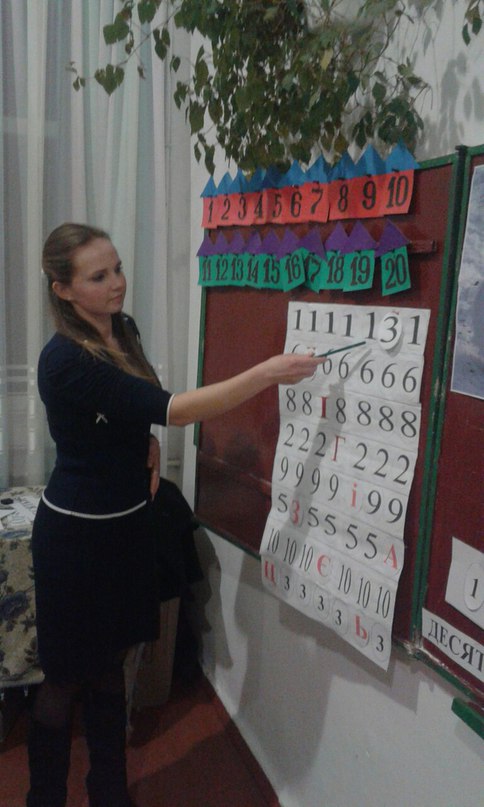 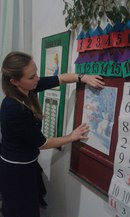 «Сніг та заєць» Прочитай скоромовку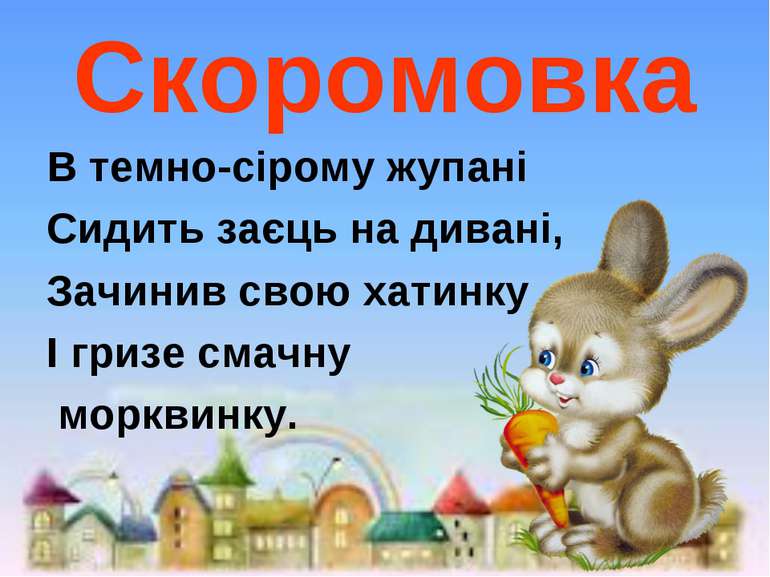 .Гімнастика  для очей;Самостійна робота;Індивідуальна робота з   Трухан С.Ланцюжкове читання;Читання «Ми друзі»;Вибіркове читання;Прийом «Сигнальна естафета». А  сигналом до читання буде ось хто, відгадайте загадкуЩо за дивний звірок –скік та скок, скік та скок,Він стоїть серед трави –Вуха більші голови.(Заєць)Кому стрибне ось цей зайчик,той і читатиме.Запитання по темі:Як називається текст, що читали?Чому зайчик заплакав після розмови зі снігом?Знайди в тексті казки і зачитай,як сніг допомагав зайчику ховатися від ворогів.Коли зайчик міняє білу шубку на сіру?А хто скаже, що означає «українська народна казка»? (Відповіді дітей)Загадай загатки своїм однокласникам. 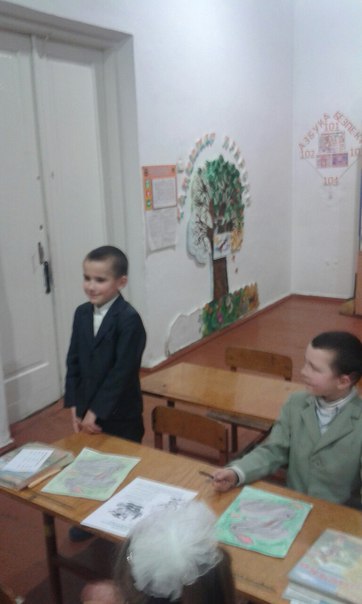 Вправа «Довідкове бюро»(знайти вірш чи загадку про зайців)Підсумок.Словесне оцінювання.Годинник невтомний показує враз,Що нашу роботу закінчувати  час.Дозвольте спитати школярики милі:Чого ви сьогодні навчились?Гра «Очікування» Що вам сподобалось? Що для вас було важким на самопідготовці? А що легким?Оцінювання:Дуже ви були старанніОтже всі ви учні  гарніІ за працю на самопідготовціВам зайчик подякувати хоче(Нагороди зайчика)Отож:Ніколи не зробимо шкодиТварині, пташині ми в ріднім краю.Нехай звеселяють природу,Ми друзі вірні і щирі,Бо ми бережем повсякчасТварин, що живуть у нас.Діти, під яким девізом ми сьогодні працювали?То хто до нас сьогодні завітав на самопідготовку?А як називається казка, яку ми читали?(Відповіді дітей) Зняття нервової напруги. Перегляд слайдів про зайців. Розфарбування зайців.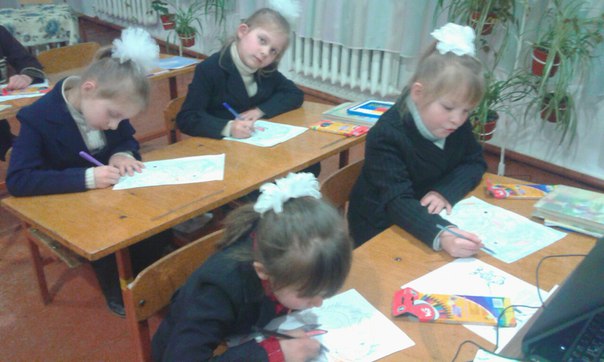 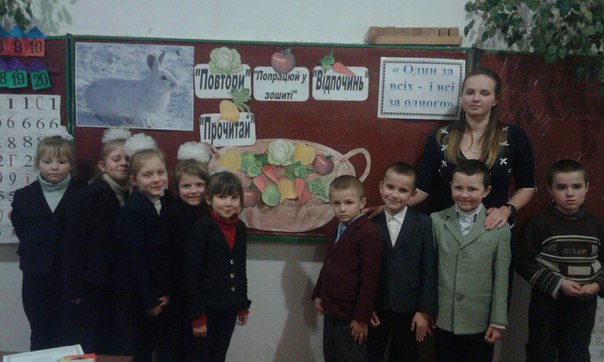 «Зайчик білий на самопідготовку завітав»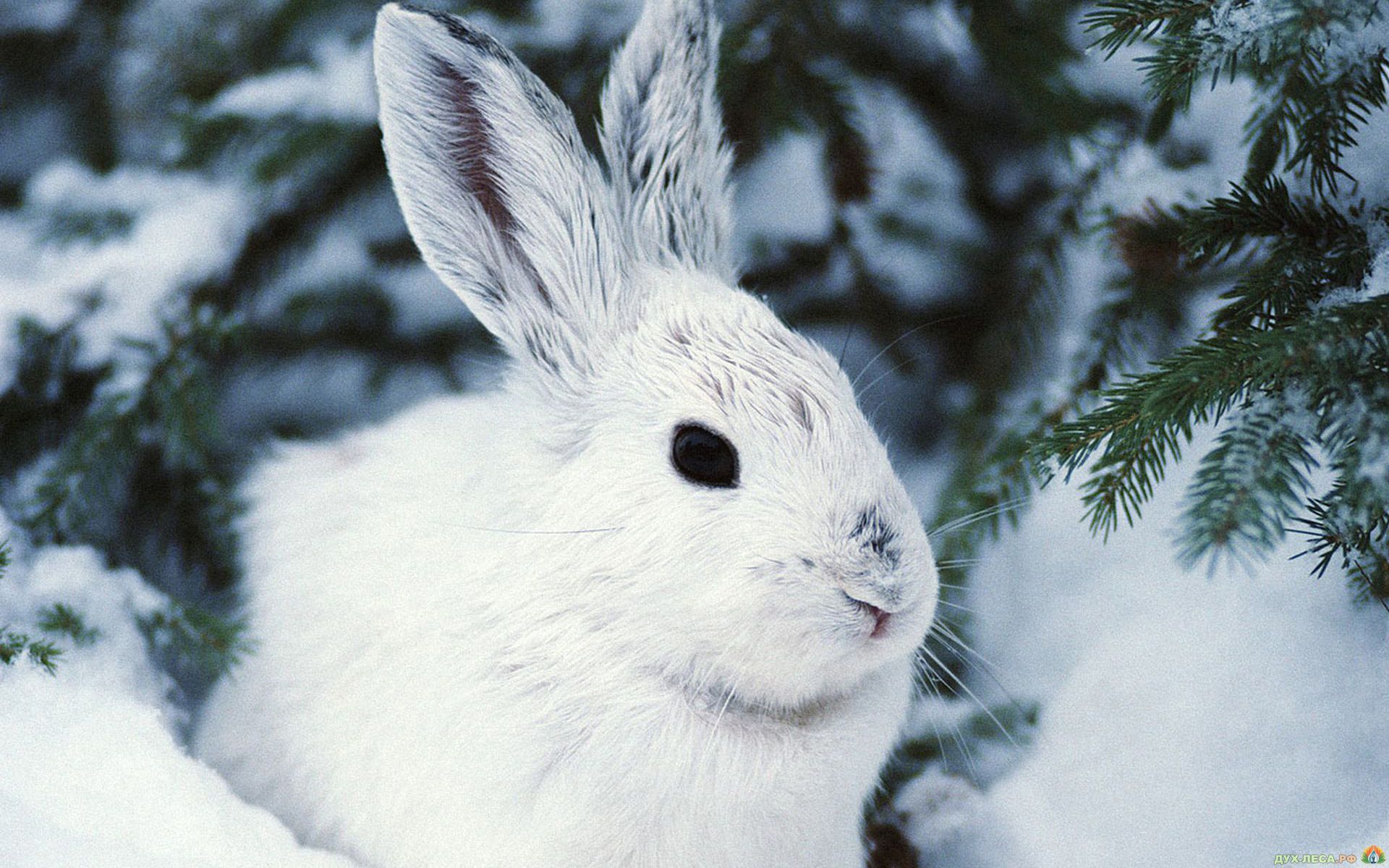 16161414111111416615666668887888822211222255551616559914999991010103101010833333637